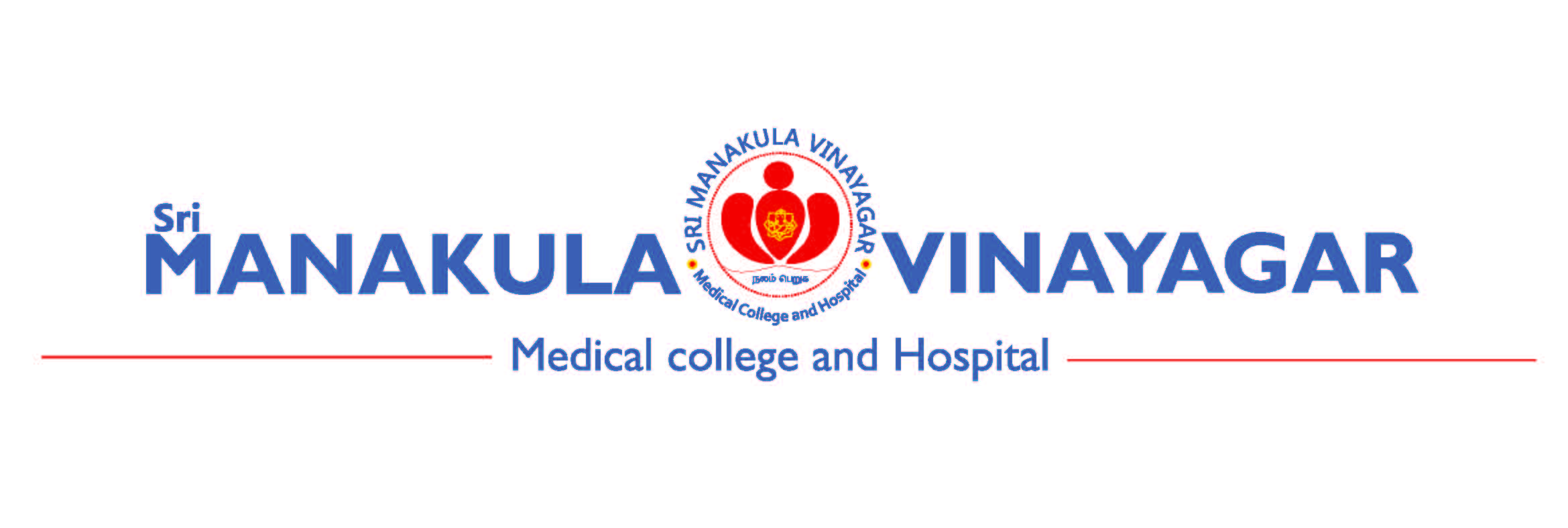 Annexure 04/SOP/06/V2.1For Clinical Trials(Additional information to be provided with application form)SMVMCH-EC Ref. No. (for office use) :Title of study:Principal Investigator (Name, Designation and Affiliation):Type of clinical trial		Regulatory trial		Academic trialCTRI registration number:If regulatory trial, provide status of CDSCO permission letterApproved and letter attached			Applied, under process Not applied (state reason)Tick all categories that apply to your trialPhase I						Phase IIPhase III						Phase IV or post marketing surveillanceInvestigational medicinal products		Investigational new drugMedical devices					New innovative procedure Drug / device combination			Bioavailability / Bioequivalence studiesNon-drug intervention				Repurposing an existing interventionIndian system of medicine (AYUSH)		Others (Specify)Trial design of the studyRandomized					FactorialNon randomized					StratifiedParallel						AdaptiveCross-over						Comparison trialCluster						Superiority trialMatched pair					Non-inferiority trialOthers (specify)					Equivalence trialIf there is randomization, how will the participants be allocated to the control and study group(s)?Describe the method of allocation concealment (blinding / masking), if applicable.List the primary / secondatry outcomes of the trial.Is there a contract research organization (CRO) / site management organization (SMO) / any other agency such as public relation / human resource?				Yes       NoIf yes, name and contact details:State how the CRO/SMO/agency will be involved in the conduct of the trial (tick al that apply)Project management 			Clinical and medical monitoringRegulatory affairs				Data managementStatistical support				Medical writingSite management				Audits, quality control, quality assuranceFinance management			Recruitment and trainingAdministrative support			Others (specify)Please provide the following details about the intervention being used in the protocolDrug/s, device/s, and / or biologics; if yes, provide regulatory approval details. Yes      No      NAAl ready approved drugs or a combination of two or more drugs with new indications / change in dosage form / route of administration. If yes, provide details.		      	Yes      No       NAProvide contact details of who prepared and / or is manufacturing the drug/s, device/s and biologics.Provide details of patent of the drug/s, device/s and biologicsDescribe in brief any preparatory work or site preparedness for the protocol? Yes      No      NAIf yes, (100 words)Is there an initial screening/ use of existing database for participant selection? Yes      No      NAIf Yes, provide details  (In order to select participants for your protcol does the protocol require you to screen an initial population or refer to an existing database before shortlisting participants. If yes, provide details on the same)Provide details of anticipated incidence, frequency and duration of adverse events related to the intervention.								Yes      No      NAIf yes, what are the arrangements made to address them ?Justify the use of the placebo and risks entailed to participants.		Yes      No     NAWill current standard of care be provided to the control arm in the study? Yes     No     NAIf no, please justify.Justify any plans to withdraw standard therapy during the study.	Yes      No     NADescribe the rules to stop the protocol in case of any adverse events.	Yes      No     NAProvide details of Data and Safety Monitoring Plan.			Yes      No Participant Information Sheet(PIS) and Informed Consent Form (ICF)English			Local language(certified that local version (s) is / are a true translation of the English version and can be easily understood by the participants)Other (Specify)List the languages in which translations were doneJustify if translation not don Involvement/consultation of statistician in the study design	   Yes     No     NAProvide details of insurance coverage of trial			   Yes     No Medical Council of India (MCI) or the State Medical Council registration details of Principal Investigator									Yes      No Whether investigator has undergone GCP training?				Yes      No If no, research work can be initiated only after submission of GCP training certificate.Signature of PI with date: 